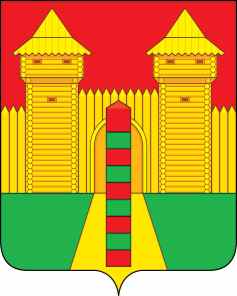 АДМИНИСТРАЦИЯ  МУНИЦИПАЛЬНОГО  ОБРАЗОВАНИЯ«ШУМЯЧСКИЙ  РАЙОН» СМОЛЕНСКОЙ  ОБЛАСТИРАСПОРЯЖЕНИЕот 18.05.2022г. № 111-р         п. ШумячиВ соответствии с Положением о Благодарственном письме Администрации  муниципального образования «Шумячский район» Смоленской области, утвержденным постановлением Администрации муниципального образования «Шумячский район» Смоленской области от 06.07.2010 г. № 102 (в редакции постановления Администрации муниципального образования «Шумячский район» Смоленской области от 30.12.2010 г. № 363), на основании ходатайства заведующего Муниципальным бюджетным дошкольным образовательным учреждением «Шумячский центр развития ребенка - детский сад «Колокольчик»                    В.В. Ковалевой от 11.05.2022г. Наградить Благодарственным письмом Администрации муниципального образования «Шумячский район» Смоленской области Менькову Тамару Федоровну, воспитателя Муниципального бюджетного дошкольного образовательного учреждения «Шумячский центр развития ребенка - детский сад «Колокольчик» за многолетний добросовестный труд и высокий профессионализм в исполнении служебных обязанностей. Глава муниципального образования«Шумячский район»  Смоленской области                                             А.Н. ВасильевО награждении Благодарственным письмом Администрации муниципального образования «Шумячский район» Смоленской области Т.Ф. Меньковой